Skilled Worker Certificate of Sponsorship (CoS) ApplicationSkilled Worker Certificate of Sponsorship (CoS) ApplicationSkilled Worker Certificate of Sponsorship (CoS) ApplicationSkilled Worker Certificate of Sponsorship (CoS) Application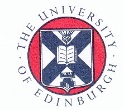 This form should be used if you wish to employ an individual who requires a Skilled Worker visa to work in the UK. For further information on how to complete the form see our Skilled Worker CoS Application form Guidance Notes.
A cost of £239, and if applicable the immigration skills charge, is incurred at the point the CoS is assigned. This will be recharged to schools/departments. Fees borne by applicants are detailed at the link below, this gives an indication of how much will be claimed by applicants via the visa fee reimbursement process. For further information see: Skilled Worker visa - GOV.UK (www.gov.uk)This form should be used if you wish to employ an individual who requires a Skilled Worker visa to work in the UK. For further information on how to complete the form see our Skilled Worker CoS Application form Guidance Notes.
A cost of £239, and if applicable the immigration skills charge, is incurred at the point the CoS is assigned. This will be recharged to schools/departments. Fees borne by applicants are detailed at the link below, this gives an indication of how much will be claimed by applicants via the visa fee reimbursement process. For further information see: Skilled Worker visa - GOV.UK (www.gov.uk)This form should be used if you wish to employ an individual who requires a Skilled Worker visa to work in the UK. For further information on how to complete the form see our Skilled Worker CoS Application form Guidance Notes.
A cost of £239, and if applicable the immigration skills charge, is incurred at the point the CoS is assigned. This will be recharged to schools/departments. Fees borne by applicants are detailed at the link below, this gives an indication of how much will be claimed by applicants via the visa fee reimbursement process. For further information see: Skilled Worker visa - GOV.UK (www.gov.uk)This form should be used if you wish to employ an individual who requires a Skilled Worker visa to work in the UK. For further information on how to complete the form see our Skilled Worker CoS Application form Guidance Notes.
A cost of £239, and if applicable the immigration skills charge, is incurred at the point the CoS is assigned. This will be recharged to schools/departments. Fees borne by applicants are detailed at the link below, this gives an indication of how much will be claimed by applicants via the visa fee reimbursement process. For further information see: Skilled Worker visa - GOV.UK (www.gov.uk)This form should be used if you wish to employ an individual who requires a Skilled Worker visa to work in the UK. For further information on how to complete the form see our Skilled Worker CoS Application form Guidance Notes.
A cost of £239, and if applicable the immigration skills charge, is incurred at the point the CoS is assigned. This will be recharged to schools/departments. Fees borne by applicants are detailed at the link below, this gives an indication of how much will be claimed by applicants via the visa fee reimbursement process. For further information see: Skilled Worker visa - GOV.UK (www.gov.uk)Fields marked with an asterisk (*) are mandatoryFields marked with an asterisk (*) are mandatoryFields marked with an asterisk (*) are mandatoryFields marked with an asterisk (*) are mandatoryFields marked with an asterisk (*) are mandatoryPersonal InformationPersonal InformationPersonal InformationPersonal InformationPersonal Information*Title:*Family or last name:*First name(s):Other names: *Nationality:*Place of Birth:*Country of Birth: *Date of Birth:*Gender:*Country of residence:Passport/Travel Document InformationPassport/Travel Document InformationPassport/Travel Document InformationPassport/Travel Document InformationPassport/Travel Document Information*Passport number: *Issue date: *Expiry date: *Place of issue of passport:*Is the individual currently sponsored by another employer on a Tier 2/Skilled Worker Visa?Home Address InformationHome Address InformationHome Address InformationHome Address InformationHome Address Information*Address:*City or town: County, area district or province:*Postcode or zip code: *Country:Identification NumbersIdentification NumbersIdentification NumbersIdentification NumbersIdentification NumbersUK National Insurance number: Employee ID Number (if known):Work Information and DatesWork Information and DatesWork Information and DatesWork Information and DatesWork Information and Dates* Has the applicant met the criteria for sponsorship?Please note: where the role was advertised the likelihood of sponsorship will have been confirmed by HR Operations* Has the applicant met the criteria for sponsorship?Please note: where the role was advertised the likelihood of sponsorship will have been confirmed by HR Operations* Has the applicant met the criteria for sponsorship?Please note: where the role was advertised the likelihood of sponsorship will have been confirmed by HR Operations* Has the applicant met the criteria for sponsorship?Please note: where the role was advertised the likelihood of sponsorship will have been confirmed by HR Operations* Has the applicant met the criteria for sponsorship?Please note: where the role was advertised the likelihood of sponsorship will have been confirmed by HR OperationsDoes the ATAS requirement apply?Does the ATAS requirement apply?Does the ATAS requirement apply?*Proposed Employment Start Date:Please note a minimum period of approximately 9 weeks is required for an individual to attain their visa.  These dates need to match the advertised role.For Tier 4/Student visa holders please check the corresponding CoS guidance document for extra rules regarding employment start date.*Proposed Employment Start Date:Please note a minimum period of approximately 9 weeks is required for an individual to attain their visa.  These dates need to match the advertised role.For Tier 4/Student visa holders please check the corresponding CoS guidance document for extra rules regarding employment start date.*Proposed Employment Start Date:Please note a minimum period of approximately 9 weeks is required for an individual to attain their visa.  These dates need to match the advertised role.For Tier 4/Student visa holders please check the corresponding CoS guidance document for extra rules regarding employment start date.*Proposed Employment End Date: CoS end date should be in line with fixed term contract end date. For open ended appointments a CoS would normally be obtained for 5 years. *Proposed Employment End Date: CoS end date should be in line with fixed term contract end date. For open ended appointments a CoS would normally be obtained for 5 years. *Proposed Employment End Date: CoS end date should be in line with fixed term contract end date. For open ended appointments a CoS would normally be obtained for 5 years. *Is a multiple-entry visa required? Answer ‘Yes’ if the employee will be based outside the UK for work for extended periods of time or will need to travel in and out of the UK for business on a regular basis. Answer ‘No’ if the employee will live and work in the UK & occasionally travel out of the UK for leisure, domestic or work purposes.*Is a multiple-entry visa required? Answer ‘Yes’ if the employee will be based outside the UK for work for extended periods of time or will need to travel in and out of the UK for business on a regular basis. Answer ‘No’ if the employee will live and work in the UK & occasionally travel out of the UK for leisure, domestic or work purposes.*Is a multiple-entry visa required? Answer ‘Yes’ if the employee will be based outside the UK for work for extended periods of time or will need to travel in and out of the UK for business on a regular basis. Answer ‘No’ if the employee will live and work in the UK & occasionally travel out of the UK for leisure, domestic or work purposes.*Total weekly hours of work:*Total weekly hours of work:*Total weekly hours of work:Main Work Location AddressMain Work Location AddressMain Work Location AddressMain Work Location AddressMain Work Location Address*School/Department*School/Department*Address*Address*City/town: *City/town: Country, area, district or province:Country, area, district or province:*Postcode:*Postcode:Other regular work addresses - Complete if the individual will be working in a number of locations.Other regular work addresses - Complete if the individual will be working in a number of locations.Other regular work addresses - Complete if the individual will be working in a number of locations.Other regular work addresses - Complete if the individual will be working in a number of locations.Other regular work addresses - Complete if the individual will be working in a number of locations.Address: Address: City or town: City or town: Country, area district or province:Country, area district or province:Postcode:Postcode: Individual’s Employment Details Individual’s Employment Details Individual’s Employment Details Individual’s Employment Details Individual’s Employment Details Individual’s Employment Details Individual’s Employment Details Individual’s Employment Details*Job Title*SOC CodeLine Manager*Summary of job description:(1000 character limit)The job description should accurately reflect what the individual will be doing e.g. summary of the main responsibilities.  *Summary of job description:(1000 character limit)The job description should accurately reflect what the individual will be doing e.g. summary of the main responsibilities.  *Summary of job description:(1000 character limit)The job description should accurately reflect what the individual will be doing e.g. summary of the main responsibilities.  *Gross pay per annum:*Gross pay per annum:*Gross pay per annum:Details of any allowances:Details of any allowances:Details of any allowances:Is the individual changing from Tier 4/Student route to Skilled Worker?If yes, does the individual have current permission to stay in the UK as a student?Is the individual changing from Tier 4/Student route to Skilled Worker?If yes, does the individual have current permission to stay in the UK as a student?Is the individual changing from Tier 4/Student route to Skilled Worker?If yes, does the individual have current permission to stay in the UK as a student?Is the individual changing from Tier 4/Student route to Skilled Worker?If yes, does the individual have current permission to stay in the UK as a student?Is the individual changing from Tier 4/Student route to Skilled Worker?If yes, does the individual have current permission to stay in the UK as a student?Has the student received any sponsorship for their studies in the last 12 months, which has conditions restricting their stay in the UK after completing their studies?Has the student received any sponsorship for their studies in the last 12 months, which has conditions restricting their stay in the UK after completing their studies?Has the student received any sponsorship for their studies in the last 12 months, which has conditions restricting their stay in the UK after completing their studies?Has the student received any sponsorship for their studies in the last 12 months, which has conditions restricting their stay in the UK after completing their studies?Has the student received any sponsorship for their studies in the last 12 months, which has conditions restricting their stay in the UK after completing their studies?Is the individual named on a grant?Is the job named on the grand and If yes, have details of the competitive process been provided?Please note that a job description should be kept on file for ‘named on grant’ posts in the same way that they are for all other posts. Is the individual named on a grant?Is the job named on the grand and If yes, have details of the competitive process been provided?Please note that a job description should be kept on file for ‘named on grant’ posts in the same way that they are for all other posts. Is the individual named on a grant?Is the job named on the grand and If yes, have details of the competitive process been provided?Please note that a job description should be kept on file for ‘named on grant’ posts in the same way that they are for all other posts. Is the individual named on a grant?Is the job named on the grand and If yes, have details of the competitive process been provided?Please note that a job description should be kept on file for ‘named on grant’ posts in the same way that they are for all other posts. Is the individual named on a grant?Is the job named on the grand and If yes, have details of the competitive process been provided?Please note that a job description should be kept on file for ‘named on grant’ posts in the same way that they are for all other posts. *Have you met the advertising requirements?  The role must be advertised unless there is a reason for not doing this, ie the individual is named on a grant or the individual is already working in the role and changing immigration route.Supporting evidence must be retained of how the individual was recruited/secured the role.*Have you met the advertising requirements?  The role must be advertised unless there is a reason for not doing this, ie the individual is named on a grant or the individual is already working in the role and changing immigration route.Supporting evidence must be retained of how the individual was recruited/secured the role.*Have you met the advertising requirements?  The role must be advertised unless there is a reason for not doing this, ie the individual is named on a grant or the individual is already working in the role and changing immigration route.Supporting evidence must be retained of how the individual was recruited/secured the role.*Have you met the advertising requirements?  The role must be advertised unless there is a reason for not doing this, ie the individual is named on a grant or the individual is already working in the role and changing immigration route.Supporting evidence must be retained of how the individual was recruited/secured the role.*Have you met the advertising requirements?  The role must be advertised unless there is a reason for not doing this, ie the individual is named on a grant or the individual is already working in the role and changing immigration route.Supporting evidence must be retained of how the individual was recruited/secured the role.If yes; Enter vacancy reference noIf no; If yes; Enter vacancy reference noIf no; If yes; Enter vacancy reference noIf no; Does the Immigration Skills Charge apply?Does the Immigration Skills Charge apply?Does the Immigration Skills Charge apply?Does the Immigration Skills Charge apply?Does the Immigration Skills Charge apply?Give registration details if there is a legal requirement for the individual to be registered with a professional or other official organisation in the United Kingdom:Give registration details if there is a legal requirement for the individual to be registered with a professional or other official organisation in the United Kingdom:Give registration details if there is a legal requirement for the individual to be registered with a professional or other official organisation in the United Kingdom:Give registration details if there is a legal requirement for the individual to be registered with a professional or other official organisation in the United Kingdom:Give registration details if there is a legal requirement for the individual to be registered with a professional or other official organisation in the United Kingdom:*Can the financial maintenance criteria be met*Can the financial maintenance criteria be met*If no, approved by HoS and/or HHR (evidence is essential)*If no, approved by HoS and/or HHR (evidence is essential)Supporting Documentation RequiredSupporting Documentation RequiredSupporting Documentation RequiredSupporting Documentation RequiredSupporting Documentation RequiredSupporting Documentation RequiredSupporting Documentation RequiredSupporting Documentation RequiredPlease cross the boxes to indicate that you have attached the information listed below with this form or have already sent it to HR Operations. The application for a Certificate of Sponsorship cannot be made until all relevant information is received HR Operations. This information will be held by your HR Operations and be available to a UKVI Compliance Officer should they wish to inspect our records. Please cross the boxes to indicate that you have attached the information listed below with this form or have already sent it to HR Operations. The application for a Certificate of Sponsorship cannot be made until all relevant information is received HR Operations. This information will be held by your HR Operations and be available to a UKVI Compliance Officer should they wish to inspect our records. Please cross the boxes to indicate that you have attached the information listed below with this form or have already sent it to HR Operations. The application for a Certificate of Sponsorship cannot be made until all relevant information is received HR Operations. This information will be held by your HR Operations and be available to a UKVI Compliance Officer should they wish to inspect our records. Please cross the boxes to indicate that you have attached the information listed below with this form or have already sent it to HR Operations. The application for a Certificate of Sponsorship cannot be made until all relevant information is received HR Operations. This information will be held by your HR Operations and be available to a UKVI Compliance Officer should they wish to inspect our records. Please cross the boxes to indicate that you have attached the information listed below with this form or have already sent it to HR Operations. The application for a Certificate of Sponsorship cannot be made until all relevant information is received HR Operations. This information will be held by your HR Operations and be available to a UKVI Compliance Officer should they wish to inspect our records. Please cross the boxes to indicate that you have attached the information listed below with this form or have already sent it to HR Operations. The application for a Certificate of Sponsorship cannot be made until all relevant information is received HR Operations. This information will be held by your HR Operations and be available to a UKVI Compliance Officer should they wish to inspect our records. Please cross the boxes to indicate that you have attached the information listed below with this form or have already sent it to HR Operations. The application for a Certificate of Sponsorship cannot be made until all relevant information is received HR Operations. This information will be held by your HR Operations and be available to a UKVI Compliance Officer should they wish to inspect our records. Please cross the boxes to indicate that you have attached the information listed below with this form or have already sent it to HR Operations. The application for a Certificate of Sponsorship cannot be made until all relevant information is received HR Operations. This information will be held by your HR Operations and be available to a UKVI Compliance Officer should they wish to inspect our records. Required documentation:Completed Right to Work Checklist (section 4 onwards) with verified copies of their passportIf the individual is already in the UK on another visa route (Student visa, Skilled Worker visa with another employer, etc) then evidence of their current visa status must be provided. This can be a BRP (if they have one), or an online check with confirmation of their visa type.Highest qualification (with certified translation where required)2 original employment referencesJob description for the post (may be included in the advert)CV or application form (may be included with recruitment documents)ATAS certificate/electronic approval notice from FCDO (if required)Marie Curie PostsEmail confirmation from the Edinburgh Research OfficeMarie Curie H2020 Checklist Evidence of recruitmentA record of the number of people who applied for the job and the number of people shortlisted for interview.At least one other item of evidence which shows the process used to identify the most suitable candidate for example:a copy or summary of the interview notes for the successful candidate a list of common interview questions used for all candidates as part of your selection process brief notes on why the successful candidate was selected and why other candidates were rejected information about any scoring or grading process you used to identify the successful candidate any other relevant information or evidence Please note: you do not have to retain application forms, CVs, interview notes or any other personal data relating to unsuccessful candidatesRequired documentation:Completed Right to Work Checklist (section 4 onwards) with verified copies of their passportIf the individual is already in the UK on another visa route (Student visa, Skilled Worker visa with another employer, etc) then evidence of their current visa status must be provided. This can be a BRP (if they have one), or an online check with confirmation of their visa type.Highest qualification (with certified translation where required)2 original employment referencesJob description for the post (may be included in the advert)CV or application form (may be included with recruitment documents)ATAS certificate/electronic approval notice from FCDO (if required)Marie Curie PostsEmail confirmation from the Edinburgh Research OfficeMarie Curie H2020 Checklist Evidence of recruitmentA record of the number of people who applied for the job and the number of people shortlisted for interview.At least one other item of evidence which shows the process used to identify the most suitable candidate for example:a copy or summary of the interview notes for the successful candidate a list of common interview questions used for all candidates as part of your selection process brief notes on why the successful candidate was selected and why other candidates were rejected information about any scoring or grading process you used to identify the successful candidate any other relevant information or evidence Please note: you do not have to retain application forms, CVs, interview notes or any other personal data relating to unsuccessful candidatesRequired documentation:Completed Right to Work Checklist (section 4 onwards) with verified copies of their passportIf the individual is already in the UK on another visa route (Student visa, Skilled Worker visa with another employer, etc) then evidence of their current visa status must be provided. This can be a BRP (if they have one), or an online check with confirmation of their visa type.Highest qualification (with certified translation where required)2 original employment referencesJob description for the post (may be included in the advert)CV or application form (may be included with recruitment documents)ATAS certificate/electronic approval notice from FCDO (if required)Marie Curie PostsEmail confirmation from the Edinburgh Research OfficeMarie Curie H2020 Checklist Evidence of recruitmentA record of the number of people who applied for the job and the number of people shortlisted for interview.At least one other item of evidence which shows the process used to identify the most suitable candidate for example:a copy or summary of the interview notes for the successful candidate a list of common interview questions used for all candidates as part of your selection process brief notes on why the successful candidate was selected and why other candidates were rejected information about any scoring or grading process you used to identify the successful candidate any other relevant information or evidence Please note: you do not have to retain application forms, CVs, interview notes or any other personal data relating to unsuccessful candidatesRequired documentation:Completed Right to Work Checklist (section 4 onwards) with verified copies of their passportIf the individual is already in the UK on another visa route (Student visa, Skilled Worker visa with another employer, etc) then evidence of their current visa status must be provided. This can be a BRP (if they have one), or an online check with confirmation of their visa type.Highest qualification (with certified translation where required)2 original employment referencesJob description for the post (may be included in the advert)CV or application form (may be included with recruitment documents)ATAS certificate/electronic approval notice from FCDO (if required)Marie Curie PostsEmail confirmation from the Edinburgh Research OfficeMarie Curie H2020 Checklist Evidence of recruitmentA record of the number of people who applied for the job and the number of people shortlisted for interview.At least one other item of evidence which shows the process used to identify the most suitable candidate for example:a copy or summary of the interview notes for the successful candidate a list of common interview questions used for all candidates as part of your selection process brief notes on why the successful candidate was selected and why other candidates were rejected information about any scoring or grading process you used to identify the successful candidate any other relevant information or evidence Please note: you do not have to retain application forms, CVs, interview notes or any other personal data relating to unsuccessful candidatesRequired documentation:Completed Right to Work Checklist (section 4 onwards) with verified copies of their passportIf the individual is already in the UK on another visa route (Student visa, Skilled Worker visa with another employer, etc) then evidence of their current visa status must be provided. This can be a BRP (if they have one), or an online check with confirmation of their visa type.Highest qualification (with certified translation where required)2 original employment referencesJob description for the post (may be included in the advert)CV or application form (may be included with recruitment documents)ATAS certificate/electronic approval notice from FCDO (if required)Marie Curie PostsEmail confirmation from the Edinburgh Research OfficeMarie Curie H2020 Checklist Evidence of recruitmentA record of the number of people who applied for the job and the number of people shortlisted for interview.At least one other item of evidence which shows the process used to identify the most suitable candidate for example:a copy or summary of the interview notes for the successful candidate a list of common interview questions used for all candidates as part of your selection process brief notes on why the successful candidate was selected and why other candidates were rejected information about any scoring or grading process you used to identify the successful candidate any other relevant information or evidence Please note: you do not have to retain application forms, CVs, interview notes or any other personal data relating to unsuccessful candidatesRequired documentation:Completed Right to Work Checklist (section 4 onwards) with verified copies of their passportIf the individual is already in the UK on another visa route (Student visa, Skilled Worker visa with another employer, etc) then evidence of their current visa status must be provided. This can be a BRP (if they have one), or an online check with confirmation of their visa type.Highest qualification (with certified translation where required)2 original employment referencesJob description for the post (may be included in the advert)CV or application form (may be included with recruitment documents)ATAS certificate/electronic approval notice from FCDO (if required)Marie Curie PostsEmail confirmation from the Edinburgh Research OfficeMarie Curie H2020 Checklist Evidence of recruitmentA record of the number of people who applied for the job and the number of people shortlisted for interview.At least one other item of evidence which shows the process used to identify the most suitable candidate for example:a copy or summary of the interview notes for the successful candidate a list of common interview questions used for all candidates as part of your selection process brief notes on why the successful candidate was selected and why other candidates were rejected information about any scoring or grading process you used to identify the successful candidate any other relevant information or evidence Please note: you do not have to retain application forms, CVs, interview notes or any other personal data relating to unsuccessful candidatesRequired documentation:Completed Right to Work Checklist (section 4 onwards) with verified copies of their passportIf the individual is already in the UK on another visa route (Student visa, Skilled Worker visa with another employer, etc) then evidence of their current visa status must be provided. This can be a BRP (if they have one), or an online check with confirmation of their visa type.Highest qualification (with certified translation where required)2 original employment referencesJob description for the post (may be included in the advert)CV or application form (may be included with recruitment documents)ATAS certificate/electronic approval notice from FCDO (if required)Marie Curie PostsEmail confirmation from the Edinburgh Research OfficeMarie Curie H2020 Checklist Evidence of recruitmentA record of the number of people who applied for the job and the number of people shortlisted for interview.At least one other item of evidence which shows the process used to identify the most suitable candidate for example:a copy or summary of the interview notes for the successful candidate a list of common interview questions used for all candidates as part of your selection process brief notes on why the successful candidate was selected and why other candidates were rejected information about any scoring or grading process you used to identify the successful candidate any other relevant information or evidence Please note: you do not have to retain application forms, CVs, interview notes or any other personal data relating to unsuccessful candidatesCosting Information - Please complete the costing details below. For further information please refer to the guidance on the chart of accounts available on the Finance SharePoint.Costing Information - Please complete the costing details below. For further information please refer to the guidance on the chart of accounts available on the Finance SharePoint.Costing Information - Please complete the costing details below. For further information please refer to the guidance on the chart of accounts available on the Finance SharePoint.Costing Information - Please complete the costing details below. For further information please refer to the guidance on the chart of accounts available on the Finance SharePoint.Costing Information - Please complete the costing details below. For further information please refer to the guidance on the chart of accounts available on the Finance SharePoint.Costing Information - Please complete the costing details below. For further information please refer to the guidance on the chart of accounts available on the Finance SharePoint.Costing Information - Please complete the costing details below. For further information please refer to the guidance on the chart of accounts available on the Finance SharePoint.Costing Information - Please complete the costing details below. For further information please refer to the guidance on the chart of accounts available on the Finance SharePoint.Costing Information - Please complete the costing details below. For further information please refer to the guidance on the chart of accounts available on the Finance SharePoint.Costing Information - Please complete the costing details below. For further information please refer to the guidance on the chart of accounts available on the Finance SharePoint.% SplitEntity(3 digits)Fund(6 digits)Cost Centre (8 digits)Account(4 digits)Analysis(6 digits)Portfolio(8 digitsProduct(8 digits)Intercompany(3 digits)GuidanceMANDATORY% Split of the  costingDriven by payroll element Use the mapping toolMANDATORYRequired to capture the type of funding the payroll cost is attached to​MANDATORYOrganisational Unit (department)MANDATORYRefer to mapping toolLikely to always be zero but cross check against the mapping toolLikely to always be zero but cross check against the mapping toolLikely to always be zero but cross check against the mapping toolFor cross charging to or from a subsidiary, cross check against the mapping toolEXAMPLE100%1101234561234567800000000000000000000000000000Costing Split 1     %Costing Split 2     %Costing Split 3     %Originator DetailsOriginator DetailsOriginator DetailsOriginator DetailsName:Signature:Contact No:Date:Submitting the CoS Application formSubmitting the CoS Application formSubmitting the CoS Application formSubmitting the CoS Application formTo submit the form to HR Operations, create a Service Request (SR) using Request Certificate of Sponsorship (COS) as the Category name under Forms. If you experience any problems submitting the CoS Request form using above category please use ‘Sponsorship’ instead. See How to raise and maintain a service request enquiry. Please input any relevant messages for HR Operations into the SR details section.Name the Title of the SR using this format: start date of COS – Applicant Name – Application Type (abbreviation)e.g. 1 Sep 21 – John Smith –Skilled Worker out of country (or in-country).Please attach the application and supporting documents to the SR as one Zip File (please use the SR functionality as described above and not an email to the Helpline team). This will reduce the risk of some documents not being uploaded due to file size restrictions. Please name each document with a clear description e.g. CoS application form, reference, interview notes etc (there’s no need to use the HR SharePoint naming convention as the documents will be combined into one).To submit the form to HR Operations, create a Service Request (SR) using Request Certificate of Sponsorship (COS) as the Category name under Forms. If you experience any problems submitting the CoS Request form using above category please use ‘Sponsorship’ instead. See How to raise and maintain a service request enquiry. Please input any relevant messages for HR Operations into the SR details section.Name the Title of the SR using this format: start date of COS – Applicant Name – Application Type (abbreviation)e.g. 1 Sep 21 – John Smith –Skilled Worker out of country (or in-country).Please attach the application and supporting documents to the SR as one Zip File (please use the SR functionality as described above and not an email to the Helpline team). This will reduce the risk of some documents not being uploaded due to file size restrictions. Please name each document with a clear description e.g. CoS application form, reference, interview notes etc (there’s no need to use the HR SharePoint naming convention as the documents will be combined into one).To submit the form to HR Operations, create a Service Request (SR) using Request Certificate of Sponsorship (COS) as the Category name under Forms. If you experience any problems submitting the CoS Request form using above category please use ‘Sponsorship’ instead. See How to raise and maintain a service request enquiry. Please input any relevant messages for HR Operations into the SR details section.Name the Title of the SR using this format: start date of COS – Applicant Name – Application Type (abbreviation)e.g. 1 Sep 21 – John Smith –Skilled Worker out of country (or in-country).Please attach the application and supporting documents to the SR as one Zip File (please use the SR functionality as described above and not an email to the Helpline team). This will reduce the risk of some documents not being uploaded due to file size restrictions. Please name each document with a clear description e.g. CoS application form, reference, interview notes etc (there’s no need to use the HR SharePoint naming convention as the documents will be combined into one).To submit the form to HR Operations, create a Service Request (SR) using Request Certificate of Sponsorship (COS) as the Category name under Forms. If you experience any problems submitting the CoS Request form using above category please use ‘Sponsorship’ instead. See How to raise and maintain a service request enquiry. Please input any relevant messages for HR Operations into the SR details section.Name the Title of the SR using this format: start date of COS – Applicant Name – Application Type (abbreviation)e.g. 1 Sep 21 – John Smith –Skilled Worker out of country (or in-country).Please attach the application and supporting documents to the SR as one Zip File (please use the SR functionality as described above and not an email to the Helpline team). This will reduce the risk of some documents not being uploaded due to file size restrictions. Please name each document with a clear description e.g. CoS application form, reference, interview notes etc (there’s no need to use the HR SharePoint naming convention as the documents will be combined into one).